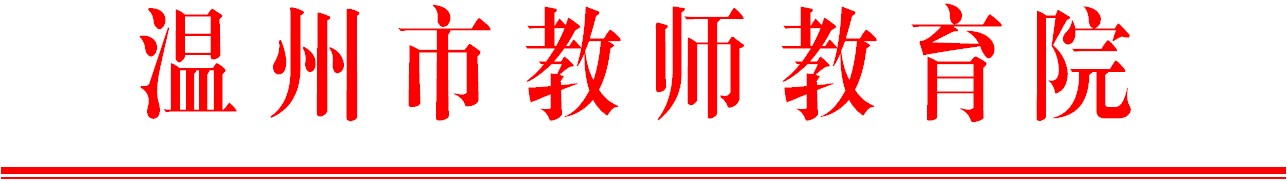                                      温师函〔2018〕16号关于举办温州非遗瓯塑艺术技能初级培训班的通知各有关学校： 根据我院2018年教师自主选课培训项目计划安排，决定举办温州非遗瓯塑艺术技能初级培训班，现将有关事项通知如下： 一、参加对象 温州非遗瓯塑艺术技能初级培训班学员（名单见附件）。 二、培训内容瓯塑基础技法、瓯塑画稿创作与底板绘制、瓯塑技艺现场教学、参观温州非遗馆、校本课程的开发与建设。采取讲座、听课、议课、专家点评和实践演练等培训方式，加强学员对非遗技艺、美术课堂教学与校本课程建设的能力。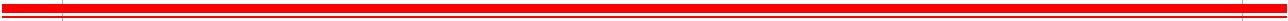 三、培训安排 培训时间：4月17日至4月21日，共5天。17日（周二）上午9：30前报到，10：00开始上课。培训地点：浙江省温州市鹿城区万源路与锦江路交叉口东。其他事宜另行通知。联系人：金一文，联系电话：88135616，13858709810（689810）四、培训经费 1．培训费：300元/人/天（含食宿费），180元/人/天（含餐费），交通费学员回所在单位报销。2．缴费方式：带本人公务卡或者个人银行卡缴费。  3．报到时请学员提供单位名称及税号。请学校通知学员，按时参加培训。附件：温州非遗瓯塑艺术技能初级培训班学员（名单见附件）温州市教师教育院抄送：各县（市、区）教师培训机构。附件：温州非遗瓯塑艺术技能初级培训班学员名单沈煦阳   温州市实验中学金园园	  温州市第五十一中学何必钻	  温州市教师教育院单芬芬	  温州市教师教育院卢  勤	  温州市教师教育院叶文娟	  温州市教师教育院周琼莉	  温州市教师教育院张  伶	  温州市教师教育院徐乃赛	  温州市教师教育院朱晓秋  	温州市教师教育院杨雪平 	温州市教师教育院胡流芳	  温州市教师教育院芦淑坤	  温州市教师教育院苏  静	  温州市教师教育院郭海音	  温州市教师教育院陈  易	  温州市教师教育院金  晶	  温州东瓯中学胡晓薪	  温州市龙湾区瑶溪街道第六小学陈  捷	  温州市龙湾区外国语小学邵晓红  	温州市龙湾区第一小学胡  静	  温州市瓯海区实验小学教育集团李  逸	  温州市瓯海区娄桥第一小学陈伊礼	  温州市瓯海区娄桥第二小学谢  群	  温州市瓯海区瞿溪小学教育集团徐益瑞	  温州市瓯海区郭溪第一小学杜春燕	  温州市瓯海区潘桥第一小学教育集团任俐蒙	  温州育英国际实验学校倪志玲	  温州育英国际实验学校刘炜璇	  温州育英国际实验学校叶焕华	  温州育英国际实验学校朱斌斌	  温州育英国际实验学校李樑浩	  温州育英国际实验学校蔡巧英	  温州育英国际实验学校薛素影	  温州育英国际实验学校赵明泽	  温州育英国际实验学校叶海伽	  温州市啸秋中学蔡丽群	  温州市洞头区城关第一小学张思思	  瑞安市高楼镇中心小学金如意	  瑞安市高楼镇宁益学校杨晓珍	  永嘉县瓯北第五中学潘沙玲	  永嘉县瓯北第五中学胡青青	  永嘉县瓯北第七小学郑  爽	  永嘉县岩坦镇潘坑小学汤活爽  	永嘉县第二职业学校邵丽雪	  永嘉县学生综合实践学校富  强	  文成县实验小学傅婉君	  平阳县萧江镇第四小学吴  静	  平阳县第二职业学校张明月	  平阳县第二职业学校李丽丽	  苍南县金乡镇石砰学校